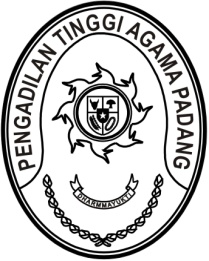 SURAT PERNYATAAN			 Nomor : W3-A/  /KP.02.1/11/2021Saya yang bertanda tangan di bawah ini:dengan ini menyatakan bahwa presensi online melalui https://sikep.mahkamahagung.go.id pada hari Jum’at tanggal 12 November 2021 pukul 08.00 tidak dapat dilaksanakan karena mengalami kendala teknis sehingga para Hakim dan Aparatur tidak dapat melakukan presensi secara online (daftar nama terlampir).Demikian surat pernyataan ini dibuat dengan sesungguhnya dan sebenar-benarnya, untuk dapat dipergunakan sebagaimana mestinya.Padang, 12 November 2021      Ketua, Zein AhsanTembusan:Sekretaris Mahkamah Agung RI;Kepala Badan Pengawasan Mahkamah Agung RI.Nama:Drs. H. Zein Ahsan, M.H.NIP:195508261982031004Jabatan:Ketua Pengadilan Tinggi Agama PadangUnit Kerja:Pengadilan Tinggi Agama Padang